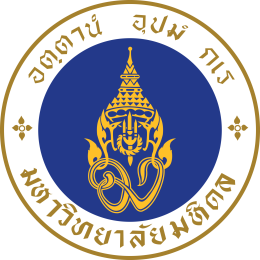 การจัดพิมพ์ป้ายสามเหลี่ยมตั้งโต๊ะออกแบบและพัฒนาเพื่อประชาคมมหิดลโดย กองพัฒนาคุณภาพ มหาวิทยาลัยมหิดลสามารถจัดพิมพ์หน้าที่ 2 ได้เป็นต้นไปในส่วนของเส้นประที่อยู่ขอบของกระดาษคือรอยทาบกรีดและรอยพับและสามารถปรับเนื้อหาของช่องข้อความได้เพื่อสอดคล้องกับกิจกรรมที่จัดหากมีข้อคิดเห็นเพื่อให้เกิดการพัฒนา สามารถแจ้งเพิ่มเติมได้ที่opqdwww@mahidol.ac.th หรือที่ โทร. 0-2849-6062-4 ในวันและเวลาทำการ ขอบคุณครับ